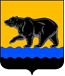 АДМИНИСТРАЦИЯ ГОРОДА НЕФТЕЮГАНСКАПОСТАНОВЛЕНИЕ24.11.2017 										№ 201-нпг.НефтеюганскОб утверждении порядковвзаимодействия органов и структурных подразделений администрации города Нефтеюганска на этапе разработки и рассмотрения проектов, реализуемых в соответствии с федеральным законодательством о государственно (муниципально)-частном партнерстве и концессионных соглашенияхВ соответствии с Федеральными законами от 06.10.2003 № 131-ФЗ                «Об общих принципах организации местного самоуправления в Российской Федерации», от 21.07.2005 № 115-ФЗ «О концессионных соглашениях», от 13.07.2015 № 224-ФЗ«О государственно-частном партнерстве, муниципально-частном партнерстве в Российской Федерации и внесении изменений в отдельные законодательные акты Российской Федерации», Уставом города Нефтеюганскаадминистрация города Нефтеюганска постановляет:1.Утвердить:1.1.Порядок взаимодействия органов и структурных подразделений администрации города Нефтеюганска на этапе разработки и рассмотрения проектов, реализуемых в соответствии с федеральным законодательством о государственно (муниципально)-частном партнерстве согласно приложению 1 к постановлению.1.2.Порядок взаимодействия органов администрации города Нефтеюганска на этапе разработки и рассмотрения проектов, реализуемых в соответствии с федеральным законодательством о концессионных соглашениях согласно приложению 2 к постановлению.2.Считать утратившим силу постановление администрации города Нефтеюганска от 01.07.2014 №750-п«Об утверждении порядка    взаимодействия органов администрации города Нефтеюганска по организации и проведению конкурса на право заключения концессионного соглашения».3.Контроль исполнения постановления оставляю за собой. Глава города Нефтеюганска		С.Ю.ДегтяревПриложение 1									к постановлениюадминистрации города от 24.11.2017 № 201-нпПорядок взаимодействия органов и структурных подразделений администрации города Нефтеюганска на этапе разработки и рассмотрения проектов, реализуемых в соответствии с федеральным законодательством о государственно (муниципально)-частном партнерстве 1.Общие положения1.1.Настоящий порядок взаимодействия органов и структурных подразделений администрации города Нефтеюганска на этапе разработки и рассмотрения проектов, реализуемых в соответствии с федеральным законодательством о государственно (муниципально)-частном партнерстве (далее – Порядок) разработан в целях реализации положений Федерального законаот 13.07.2015 № 224-ФЗ «О государственно-частном партнерстве, муниципально-частном партнерстве в Российской Федерации и внесении изменений в отдельные законодательные акты Российской Федерации» (далее –Федеральный закон №224-ФЗ).Понятия и термины, используемые в настоящем Порядке, применяются в значениях, определенных Федеральным  законом № 224-ФЗ.1.2.Порядок регулирует взаимодействие органов, структурных подразделений администрации города Нефтеюганска в связи с подготовкой, заключением, исполнением и прекращением соглашений о государственно (муниципально)-частномпартнерстве.1.3.Участие 	органов администрации города Нефтеюганска в соглашениях о  государственно (муниципально)-частном партнерстве регулируется Федеральным законом№ 224-ФЗ, а также постановлениями Правительства Российской Федерации, которыми утверждены форма предложения о реализации проекта государственно (муниципально)-частногопартнерства, требования к сведениям, содержащимся в предложении о реализации проекта государственно (муниципально)-частного партнерстваи правила рассмотрения предложения о реализациипроекта государственно (муниципально)-частногопартнерства.1.4.Определить департамент экономического развития администрации города (далее – ДЭР)уполномоченным органом на обеспечение координации деятельности органов местного самоуправления на этапе разработки и рассмотрения проектов, реализуемых в соответствии с федеральным законодательством о государственно (муниципально)-частном партнерстве.2.Порядок принятия решения на этапе разработки и рассмотрения проектов, реализуемых в соответствии с федеральным законодательством о государственно (муниципально)-частном партнерстве2.1.В случае, если инициатором проекта государственно (муниципально)-частного партнерства является администрация города Нефтеюганска, от имени которой выступает орган администрации города Нефтеюганска, осуществляющий координацию и регулирование деятельности в соответствующей отрасли (сфере управления) (далее - отраслевой орган), отраслевой орган обеспечивает разработку предложения о реализации проекта государственно(муниципально)-частного партнерства (далее - проект) в соответствии с требованиями, установленными частью 3 статьи 8 Федерального закона №224-ФЗ и постановлением Правительства Российской Федерации от 19.12.2015 № 1386 «Об утверждении формы предложения о реализации проекта государственно-частного партнерства или проекта муниципально-частного партнерства, а также требований к сведениям, содержащимся в предложении о реализации проекта государственно-частного партнерства или проекта муниципально-частного партнерства», и направляет такое предложение на рассмотрение в департамент экономического развития администрации города Нефтеюганска. 2.2.ДЭР осуществляет посредством одного окна приемку от юридического лица, которое в соответствии с Федеральным законом №224-ФЗ может быть частным партнером, предложения о реализации проекта в соответствии с частями 3 и 4 статьи 8 Федерального закона №224-ФЗ и направляет  предложение о реализации проекта вструктурное подразделения или отраслевой орган для рассмотрения.2.3.Подготовительные мероприятия по формированию предложения о реализации проекта могут осуществляться с привлечением специализированных институтов развития, специалистов органов государственной власти, органов местного самоуправления и профессиональных экспертов в области подготовки инвестиционных проектов.2.4.Предложение о реализации проекта должно содержать информацию, предусмотренную Федеральным законом 224-ФЗ.2.5.ДЭР в целях рассмотрения  предложенияо реализации проекта о государственно (муниципально)-частного партнерстве, представленного  инициатором проекта,направляет в отраслевой орган такое предложение для проведения предварительных переговоров, связанных с разработкой предложения о реализации проекта, в соответствии с порядком проведения предварительных переговоров, связанных с разработкой предложения о реализации проекта государственно-частного партнерства, проекта муниципально-частного партнерства, между публичным партнером и инициатором проекта, утвержденным приказом Министерства экономического развития Российской Федерации от 20.11.2015 № 864 «Об утверждении Порядка проведения предварительных переговоров, связанных с разработкой предложения о реализации проекта государственно-частного партнерства, проекта муниципально-частного партнерства, между публичным партнером и инициатором проекта» (далее - Порядок проведения предварительных переговоров).2.6.По результатам изучения материалов и документов и проведения переговоров содержание предложения о реализации проекта может быть изменено отраслевым органом или инициатором проекта по согласованию с отраслевым органом до принятия ДЭР, указанных в пункте 2.5 настоящего Порядка.2.7.Итоги предварительных переговоров, указанных в пункте 2.3 настоящего Порядка, включающих принятие решения об изменении содержания предложения о реализации проекта, оформляются протоколом, который составляется в двух экземплярах и подписывается руководителем отраслевого органа, или лицом его заменяющим,  и инициатором проекта в течение двух рабочих дней со дня проведения соответствующих переговоров. Невключение в протокол решений об изменении содержания предложений о реализации проекта не допускается.2.8.ДЭР в срок, не превышающий 90 дней со дня поступления к нему предложения о реализации проекта, обязан рассмотреть такое предложение в порядке, установленном Правилами рассмотрения публичным партнером предложения о реализации проекта государственно-частного партнерства или проекта муниципально-частного партнерства, утвержденными постановлением Правительства Российской Федерации от 19.12.2015 № 1388  «Об утверждении Правил рассмотрения публичным партнером предложения о реализации проекта государственно-частного партнерства или проектамуниципально-частного партнерства», и принять одно из следующих решений:-о направлении предложения о реализации проекта на рассмотрение вДепартамент экономического развития Ханты-Мансийского автономного округа - Югры в целях оценки эффективности проекта и определения его сравнительного преимущества;-о невозможности реализации проекта.2.9.При рассмотрении предложения о реализации проектаДЭР вправе запросить у отраслевого органа и/илиинициатора проекта дополнительные материалы и документы, результаты проведения переговоров, в том числе в форме совместных совещаний, с отраслевым органом, с инициатором проекта.2.10.В случае, если при реализации проекта планируется использование средств федерального и/или окружного бюджета, ДЭР в срок, не превышающий 10 дней со дня поступления к нему предложения о реализации проекта, направляет в Департамент экономического развития Ханты-Мансийского автономного округа-Югры запрос о предоставлении заключения о наличии средств федерального и/или окружного бюджета на реализацию проекта государственно (муниципально)-частного партнерства в соответствии с документами стратегического планирования Ханты-Мансийского автономного округа-Югры и рассматривает предложение о реализации проекта с учетом указанного заключения.2.11.Решение ДЭР о невозможности реализации проекта на основании указанного в пункте 2.6 настоящего Порядка предложения о реализации такого проекта должно быть мотивированным и принимается по основаниям, установленным частью 7 статьи 8 Федерального закона №224-ФЗ.2.12.В случае, если ДЭР принято решение о направлении предложения о реализации проекта на рассмотрение в Департамент экономического развития Ханты-Мансийского автономного округа-Югрыв целях оценки эффективности проекта и определения его сравнительного преимущества, отраслевой орган в срок, не превышающий 10 дней со дня принятия такого решения, направляет предложение о реализации проекта, соответствующее решение департамента экономического развития администрации города Нефтеюганска, а также копии протоколов предварительных переговоров и (или) переговоров (в случае, если эти переговоры проводились) на рассмотрение в Департамент экономического развития Ханты-Мансийского автономного округа-Югры.2.13.В срок, не превышающий 10 дней со дня принятия решения о направлении предложения о реализации проекта на рассмотрение в Департамент экономического развития Ханты-Мансийского автономного округа-Югрыв целях оценки эффективности проекта и определения его сравнительного преимущества или принятия решения о невозможности реализации проекта, ДЭР направляет соответствующее решение, а также оригиналы протокола предварительных переговоров (в случае, если эти переговоры проводились) инициатору проекта и размещает данное решение, предложение о реализации проекта и указанные протоколы переговоров на официальном сайте администрации города в информационно-телекоммуникационной сети Интернет.2.14.Направление на рассмотрение в Департамент экономического развития Ханты-Мансийского автономного округа-Югры предложения о реализации проекта, не соответствующего требованиям, установленным частью 3 статьи 8 Федерального закона №224-ФЗ и постановлением Правительства Российской Федерации от 19.12.2015 № 1386«Об утверждении формы предложения о реализации проекта государственно-частного партнерства или проекта муниципально-частного партнерства, а также требований к сведениям, содержащимся в предложении о реализации проекта государственно-частного партнерства или проекта муниципально-частного партнерства», без приложения копий протоколов предварительных переговоров и (или) переговоров (в случае, если эти переговоры проводились) не допускается.2.15.В случае получения положительного заключения Департамента экономического развития Ханты-Мансийского автономного округа-Югры     ДЭР в течение пяти дней со дня получения указанного заключения направляет данное заключение главе города для принятия решения о реализации проекта государственно-частного партнерства.									Приложение 2  									к постановлениюадминистрации города от 24.11.2017 № 201-нпПорядок взаимодействия органов и структурных подразделений администрации города Нефтеюганска на этапе разработки и рассмотрения проектов, реализуемых в соответствии с федеральным законодательством о концессионных соглашениях1.Общие положения1.1.Настоящий порядок взаимодействия органов администрации города Нефтеюганска на этапе разработки и рассмотрения проектов, реализуемых в соответствии с федеральным законодательством о концессионных соглашениях (далее – Порядок) разработан в целях реализации положений Федерального закона  от 21.07.2005 № 115-ФЗ «О концессионных соглашениях» (далее –Федеральный закон №115-ФЗ).1.2.Порядок регулирует взаимодействие органов и структурных подразделений администрации города Нефтеюганска в связи с подготовкой, заключением, исполнением и прекращением концессионных соглашений. 1.3.Участие органов и структурных подразделений администрации города Нефтеюганска в концессионных соглашениях регулируется Федеральным законом № 115-ФЗ и настоящим Порядком.2.Порядок взаимодействия органов администрации города Нефтеюганска на этапе разработки и рассмотрения проектов, реализуемых в соответствии с федеральным законодательством о концессионных соглашениях2.1.В случае, если инициатором проекта концессионного соглашения  является администрация города Нефтеюганска, от имени которой выступает орган администрации города Нефтеюганска, осуществляющий координацию и регулирование деятельности в соответствующей отрасли (сфере управления) (далее - отраслевой орган), отраслевой орган обеспечивает разработку предложения о создании и (или) реконструкцииимущества в рамках концессионного соглашения, в том числе подготовку проекта концессионного соглашения, и направление проекта концессионного предложения на рассмотрение в ДЭР.2.2.В случае, если юридическое лицо, которое в соответствии с Федеральным законом №115-ФЗ может быть инициатором концессионного соглашения (далее – инициатор проекта), вправе обеспечить  подготовку предложения о заключении концессионного соглашения, содержащее в том числе информацию о соответствии предполагаемого проекта стратегическим программным документам в сфере реализации проекта, а именно Стратегии социально-экономического развития города Нефтеюганска на период до 2030 года, муниципальным и государственным программам, реализуемых  на территории муниципального образования город Нефтеюганск и сам проект концессионного соглашения соответствии с Федеральным законом №115-ФЗ и направить предложение о реализации проекта главе города Нефтеюганска для рассмотрения и передачи в ДЭРдля организации рассмотрения предложения о заключении концессионного соглашения. 2.3.Подготовительные мероприятия по формированию предложения о заключении концессионного соглашения могут осуществляться с привлечением специализированных институтов развития, специалистов органов государственной власти, органов местного самоуправления и профессиональных экспертов в области подготовки инвестиционных проектов.2.4.К предложению прилагаются следующие документы и сведения:1)описание проекта концессионного соглашения с указанием наименования объекта, основной цели и соответствие стратегическим направлениям муниципального образования город Нефтеюганск;2)наименование инициатора проектаконцессионного соглашения и информацию о месте его нахождения(в случае, предусмотренным пунктом 2.2 настоящего Порядка);3)информацию о квалификации, профессиональных, деловых качествах инициатора проектаконцессионного соглашения(в случае, предусмотренным пунктом 2.2 настоящего Порядка);4)информацию о предполагаемом сроке строительства и (или) реконструкции  объекта концессионного соглашения;5)технико-экономические показатели и целесообразность создания или реконструкции объекта концессионного соглашенияили технико-экономическое обоснование проекта концессионного соглашения или оценку по технико-экономической и финансовой приемлемости;6)предполагаемая стоимость создания (реконструкции) объекта концессионного соглашения;7)предполагаемые условия концессионного соглашения в соответствии со статьей 10 Федерального закона №115-ФЗ;8)финансовая модель концессионного соглашения;9)предполагаемые критерии конкурса на право заключения концессионного соглашения и параметры критериев указанного конкурса в соответствии со статьей 24 Федерального закона №115-ФЗ (за исключением случаев, предусмотренных статьей 37 Закона);10)информацию о федеральных законах и (или) нормативных правовых актах Российской Федерации, законах и (или) иных нормативных правовых актов Ханты-Мансийского автономного округа-Югры, муниципальных правовых актах в случае, если для реализации проекта требуется выделение средств из соответствующего бюджета;11)информацию о наличии/отсутствии объекта концессионного соглашения   в перечне объектов для заключения концессионных соглашений.2.5.Если концессионным соглашением предусматриваются обязательства концедента по выплате платы концедента концессионеру за счет окружного бюджета, отраслевой орган направляет в курирующий отраслевой орган Департамент автономного округа заявку на предоставление субсидии. Полученная информация о расчете размера субсидии прилагается к документам, указанным в пункте 2.3 настоящего Порядка. 2.6.ДЭР направляет запросы:-в департамент муниципального имущества администрации города для подготовки заключения о возможности заключения концессионного соглашения в отношении муниципального имущества, являющегося объектом этого соглашения;-в департамент градостроительства и земельных отношений администрации города для подготовки заключения о соблюдении требований земельного законодательства и соответствии проекта схеме территориального планирования города Нефтеюганска;-в департамент жилищно-коммунального хозяйства администрации города для подготовки заключения о возможности согласования долгосрочных параметров регулирования деятельности концессионера в случае, если объектами концессионного соглашения являются системы коммунальной инфраструктуры и иные объекты коммунального хозяйства, в том числе объекты тепло-, газо- и энергоснабжения, централизованные системы горячего водоснабжения, холодного водоснабжения и (или) водоотведения, отдельные объекты таких систем, объекты, на которых осуществляются обработка, утилизация, обезвреживание, размещение твердых коммунальных отходов.Согласование значений долгосрочных параметров регулирования в сфере теплоснабжения осуществляется в соответствии с постановлением Правительства Российской Федерации от 22.10.2012 № 1075 «О ценообразовании в сфере теплоснабжения».2.7.При подготовке  заключений департаменты, указанные в пункте 2.6 Порядка, запрашивают информациюу подведомственных предприятий и организаций, у которых объект, подлежащийпередаче по концессионному соглашению, находится на праве хозяйственного ведения, оперативного управления, аренде или ином другом праве, обладающих опытом эксплуатации такого объекта (аналогичного, сходного объекта), информацию и материалы (в т.ч., сроки создания и (или) реконструкции объекта концессионного соглашения,  технико-экономическиепоказатели объекта концессионного соглашения, объем производства товаров, выполнения работ, оказания услуг при осуществлении деятельности, предусмотренной концессионным соглашением, предельные цены (тарифы) на производимые товары, выполняемые работы, оказываемые услуги, надбавки к таким ценам (тарифам) при осуществлении деятельности, предусмотренной концессионным соглашением, и (или) долгосрочные параметры регулирования деятельности концессионера и др.), необходимые для разработки проекта решения о заключении концессионного соглашения, а также предложения по установлению форм платы по концессионному соглашению.2.8.Заключения подготавливаются и направляются в ДЭР в течение 30 календарных дней со дня поступления запроса.2.9.Если концессионным соглашением предусматриваются обязательства концедента по выплате платы концедента концессионеру за счет местного бюджета, ДЭРнаправляет в департамент финансов администрации города предложение с приложением всех полученных заключений.2.10.В течение 10 календарных дней департамент финансов администрации города Нефтеюганска готовит заключение о наличии средств на реализацию проекта концессионного соглашения и возможностях доходной части местного бюджета обеспечить расходы местного бюджета в размере, необходимом для реализации концессионного соглашения.2.11.ДЭР в течение 7 календарных дней готовит обобщенное заключение, в котором должны содержаться следующие выводы:1)о целесообразности или нецелесообразности принятия администрацией города Нефтеюганска решения о заключении от имени администрации горда Нефтеюганска концессионного соглашения;2)о достаточности уровня проработки представленных отраслевым органом документов и сведений для принятия администрацией города Нефтеюганска решения о заключении концессионного соглашения или о необходимости их доработки;3)о возможности или об отсутствии возможности принятия администрацией администрации города решения о заключении от имени администрации города Нефтеюганска концессионного соглашения.2.12.Вывод о целесообразности или нецелесообразности принятия администрацией города Нефтеюганска решения о заключении от имени администрации города Нефтеюганска концессионного соглашения в отношении объекта основывается на анализе полученных заключений.2.13.Вывод о достаточности уровня проработки представленных отраслевым органом документов и сведений для принятия администрацией города Нефтеюганска решения о заключении концессионного соглашения или о необходимости их доработки основывается на оценке полноты и качества представленных документов и сведений.2.14.Вывод об отсутствии возможности принятия администрацией города Нефтеюганска решения о заключении от имени администрации города Нефтеюганска концессионного соглашения в отношении объекта делается в следующих случаях:1)концессионным соглашением предусматриваются обязательства концедента по выплате платы концедента концессионеру, не предусмотренные нормативными правовыми актами администрации города Нефтеюганска либо решениями иных главных распорядителей средств местного бюджета о подготовке и реализации бюджетных инвестиций в объекты капитального строительства муниципальной собственности, принимаемыми в соответствии со статьей 79 Бюджетного кодекса Российской Федерации или муниципальными программами;2)концессионным соглашением предусматриваются обязательства концедента по выплате платы концедента концессионеру сверх срока и средств, предусмотренных нормативными правовыми актами администрации города Нефтеюганска  и не соблюден порядок принятия решений о заключении концессионных соглашений от имени муниципального образования город Нефтеюганск на срок, превышающий срок действия утвержденных лимитов бюджетных обязательств, утверждённый постановлением администрации города Нефтеюганска от 07.03.2017 № 36-нп.2.15.ДЭР направляет главе городаНефтеюганска предложение и обобщенное заключение для принятия решения о заключении от имени администрации города Нефтеюганска концессионного соглашения.2.16.В случае принятия решения о заключении от имени администрации города Нефтеюганска концессионного соглашения в течение 10 рабочих дней со дня принятия Главой города Нефтеюганска данного решения отраслевой орган разрабатывает следующую конкурсную документацию для проведения конкурса на право заключения концессионного соглашения в соответствии с Федеральным законом №115-ФЗ и направляет конкурсную документацию в юридическо-правовое управление администрации города Нефтеюганска для разработки проекта концессионного соглашения.2.17.Юридическо-правовое управление администрации города Нефтеюганска  в срок не более 10 рабочих дней с момента поступления конкурсной документации разрабатывает проект концессионного соглашения, который направляется в адрес отраслевого органа. 2.18.Отраслевой орган после согласования и подготовки проекта концессионного соглашения направляет проект постановления администрации города Нефтеюганска о заключении концессионного соглашения с приложенной к нему конкурсной документацией для дальнейшего согласования и регистрации.2.19.Проект постановления администрации города Нефтеюганска о заключении концессионного соглашения вносится, согласуется и регистрируется в порядке, установленном муниципальными правовыми актами города Нефтеюганска.